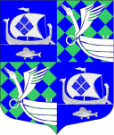 МУНИЦИПАЛЬНОЕ  ОБРАЗОВАНИЕ«ПРИМОРСКОЕ  ГОРОДСКОЕ  ПОСЕЛЕНИЕ» ВЫБОРГСКОГО РАЙОНА ЛЕНИНГРАДСКОЙ ОБЛАСТИСОВЕТ  ДЕПУТАТОВпервого созываРЕШЕНИЕОт 21 июня 2018г.                                                                    №148Заслушав информацию исполняющего обязанности главы администрации МО «Приморское городское поселение» Выборгского района Ленинградской области Столярова Н.В., в соответствии с Федеральным законом от 21 декабря 2001г. № 178 – ФЗ «О приватизации государственного и муниципального имущества», Уставом МО «Приморское городско поселение» Выборгского района Ленинградской области, совет депутатовРЕШИЛ:Утвердить прогнозный план-программу приватизации муниципального имущества муниципального образования «Приморское городское  поселение» Выборгского района Ленинградской области на 2018год (Приложение 1).Настоящее Решение вступает в силу после его официального опубликования в газете «Выборг».Контроль исполнения решения возложить на постоянную комиссию по экономике, бюджету и контролю за использованием муниципальной собственности.Глава муниципального образования«Приморское городское поселение»                                  С.В. РыжоваРазослано: дело, КУМИГ, прокуратура, газета «Выборг».Приложение 1К решению №148 от 21 июня 2018Перечень приватизации муниципального имущества МО «Приморское городское поселение»  Выборгского района Ленинградской области на 2017год.Об утверждении прогнозногоПлана- программы  приватизации  муниципального имуществамуниципального образования«Приморское городское поселение»Выборгского района  Ленинградской области на 2018 год№ п/пНаименованиемуниципальногоимуществаАдресМестонахожденияХарактеристика объектаСтоимость объекта1Нежилое помещениеКадастровый номер47:01:13060001:563Ленинградская область, Выборгский район, п. Рябово, д. б/н, пом. 2Монолитное одноэтажное здание площадью 71,5кв.м.В соответствии с рыночной стоимостью2.Нежилое здание, кадастровый номер47:01:0000000:2968Ленинградская область, Выборгский район, г. Приморск, Выборгское шоссе, д. 32Деревянное одноэтажное здание, общей площадью 168,5кв.м.В соответствии с рыночной стоимостью4.АвтомобильCHEVROLETNIVA 212300Ленинградская область, Выборгский район, г. ПриморскИдентификационный номер (VIN) X9L21230080254244, год выпуска 2008В соответствии с рыночной стоимостью